PLANET EARTH & BEYOND – GEOLOGYElectronic Science LabBookDesigned by BLUWhen you are required to put an answer in this booklet, the point at which you start typing is marked with a red X. Your typed answer should also appear in red. Delete the X leaving just your answer.If you are required to paste or draw something, this is stated in BLUE. You can then photograph your work and paste it into this LabBook. In many experiments and investigations, you will be asked to photograph or video the experiment. You should insert these in the appropriate place in this LabBook.When you are asked to look at a website for information to write an answer don’t just cut and paste the information in. Read the information and write an answer in YOUR OWN WORDS. You may wish to discuss your answer with your classmates and teacher first to make sure you understand it correctly.For additional work (e.g. homework, revision) you will use the following books. You will be told which pages to use.Learning outcomes for this topicDescribe the structure of the Earth.Task 1Task 2Describe how the movement of the crust is demonstrated by plate tectonics.Task 3Task 4Task 5Describe events happening at plate boundaries.Task 6Task 7Task 8Explain how volcanoes are formed.Task 9Task 10Task 11Task 12Explain how earthquakes are formed.Task 13Task 14Describe the characteristics of different rock types.Task 15Describe the processes which form the rock cycle.Task 16Describe the structure of the Earth.SciPad Pg 195Task 1Watch this video and use the interactive to make notes of the state, thickness and temperature of each layerhttps://www.youtube.com/watch?v=3MFr2cC3erkhttp://www.learner.org/interactives/dynamicearth/structure.htmlInner core: XOuter core: XMantle: XCrust: XWhat elements make up the core? XTask 2The crust is broken into large pieces called plates. Find a picture of these plates and paste it in.XNew Zealand is on the boundary of two plates – the X plate and the X plate.Plates are either continental or oceanic. Use this website to summarise the differences between the two types of plates.http://www.differencebetween.net/science/nature/difference-between-oceanic-and-continental-crust/Type of rock: Oceanic = X; Continental = XWhich plate is thickest? XWhich plate is the densest?  XWhich plate would “float” on top of the other if they collided? XDescribe how the movement of the crust is demonstrated by plate tectonics.Reference SW10 Pg 134-137SciPad Pg 196-197Task 3Convection currents in the mantle move the plates which are floating on top of the mantle.Watch the videos to answer the questionshttps://www.youtube.com/watch?v=jkKlGXG4lG8https://www.youtube.com/watch?v=ryrXAGY1dmEHow does a convection current form?XWhat direction do the crust plates move when two convection cells are rising together?XWhat direction do the crust plates move when two convection cells are rising together?XThis happens very slowly (about 2.5cm per year) but an idea of what it is like can be found in a lava lake in a volcano. The cooled lava is the crust and the movement of the hot lava underneath it is caused by convection currents. Note how old pieces of “crust” are pushed under and into the liquid lava to melt again.http://ngm.nationalgeographic.com/video/player#/?titleID=lava-lake-tectonics&catID=1Task 4Movement of the plates of the crust is called Continental DriftUse this video to complete the questionshttps://www.youtube.com/watch?v=_5q8hzF9VVEBriefly describe what continental drift is aboutXState the four pieces of evidence for continental driftXXXXTask 5Use this animation to answer the questionshttp://www.phschool.com/atschool/phsciexp/active_art/continental_drift/What is our name for the supercontinent that had all of the world’s land? XFrom 180-200 million years ago it started to break up, one of the new supercontinents was Gondwanaland (or just Gondwana). What present continents did it contain? XHave a go at reconstructing the supercontinenthttp://www.geo.cornell.edu/hawaii/220/PRI/continental_puzzle.htmlDescribe events happening at plate boundaries.Different events occur at the boundary between two plates. These events depend on how the plates are moving.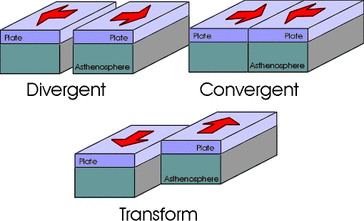 Task 6Describe the movement of the plates at:A divergent boundary: XA convergent boundary: XA transform boundary: XTask 7Use this website to describe what features you can find at a convergent boundaryhttp://www.learner.org/interactives/dynamicearth/slip2.htmlWhat happens to the oceanic plate when it hits a continental plate? XWhat are these zones called? XWhat two main geological features do you find at these zones? XWhat happens two continental plates collide? XWhat main geological feature do you find at these zones? Give an example. XTask 8Use this website to describe what features you can find at a divergent boundary and a transform boundary.http://www.learner.org/interactives/dynamicearth/slip3.htmlHow is new crust formed at a divergent boundary? XWhat two main geological features do you find at divergent boundaries? XWhat geological feature is formed at a transform boundary? XAt every type of boundary rocks are put under stress and will break, releasing energy. What are these releases of energy called? X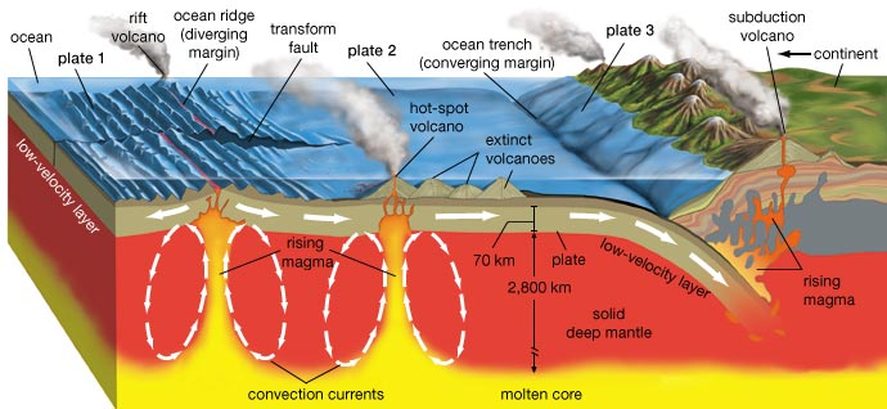 Explain how volcanoes are formed.Reference SW10 Pg 146-153SciPad Pg 198-201Task 9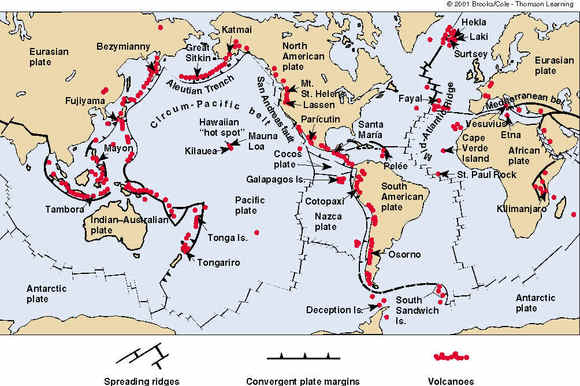 Here's a map of where Earth's volcanoes occur. Compare this to your tectonic plates map in Task 2. Do you notice anything? XThere are two types of volcano – subduction volcanoes and hot-spot volcanoes.Task 10http://www.aucklandmuseum.com/whats-on/exhibitions/volcanoes/volcanic-forces/what-goes-down%E2%80%A6Where do subduction volcanoes occur? XName some subduction volcanoes in New Zealand. XWhy does NZ have so many subduction volcanoes? XWhy is the boundary of the Pacific Ocean known as the “Ring of Fire”?XHow does a subduction volcano form?X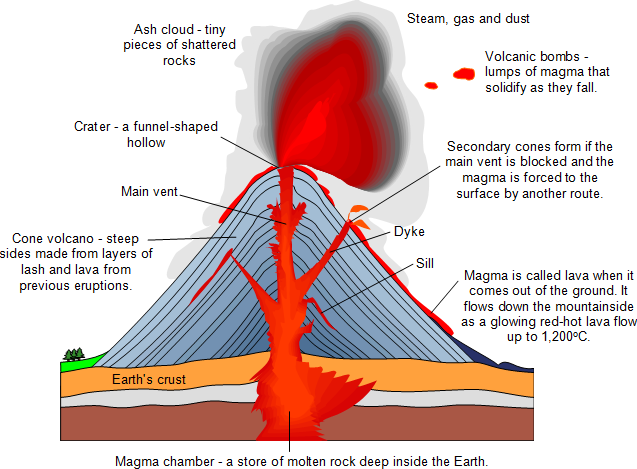 What is the difference between lava and magma? XTask 11http://www.aucklandmuseum.com/whats-on/exhibitions/volcanoes/city-of-volcanoes/city-on-the-spotAuckland has many hot-spot volcanoes. Describe how they are formed. XTask 12What is the difference between active, dormant and extinct volcanoes?XGive NZ examples of:Active volcano: XDormant volcano: XExtinct volcano: XExplain how earthquakes are formed.Reference SW10 Pg 139-143SciPad Pg 202-203Task 13Use this video to answer the questionshttps://www.youtube.com/watch?v=30SFfPvcss0Why does energy get built up between moving plates? XThe point where the rocks break is called the X. It is also called the focus.The energy of the earthquake is emitted as seismic waves. Describe the two main types:P-waves: XS-waves: XWhich type of wave is the fastest (arriving first)? XWhat is the difference between the focus and the epicentre? XSurface waves (Rayleigh and Love waves) cause the most amount of damage. Why? XTask 14Two different scales are used to measure earthquakes – the Richter scale and the Modified Mercalli scale.http://www.diffen.com/difference/Mercalli_Scale_vs_Richter_ScaleWhat do these two scales measure? XDescribe the characteristics of different rock types.SciPad Pg 204Task 15Use the website to describe the characteristics of the three different rock types.http://www.learner.org/interactives/rockcycle/types.htmlSedimentaryHow it is formed: XCharacteristics: XExamples: XMetamorphicHow it is formed: XCharacteristics: XExamples: XIgneousHow it is formed: XCharacteristics: XExamples: XIgneous rock is split into volcanic igneous rock and plutonic igneous rock.Volcanic rock forms X the crust, has X crystals (it has cooled quickly) and may contain X. Examples are XPlutonic rock forms X the crust and has X crystals (it has cooled slowly). Examples are X.Describe the processes which form the rock cycle.SciPad Pg 205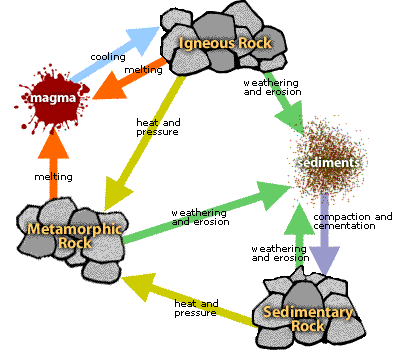 Use this interactive to answer the questionshttp://www.phschool.com/atschool/phsciexp/active_art/rock_cycle/Task 16Igneous rockWhat processes form igneous rock? XWhat is the main source of new igneous rock? XMetamorphic rockWhat processes form metamorphic rock? XWhere are these conditions found? XExamples - Limestone (sedimentary rock) will change to Marble (metamorphic). Greywacke (sedimentary) will change to Schist (metamorphic). Think of the sedimentary rock being cooked and squeezed over a long period of time.Sedimentary rockMost rock that we see is sedimentary rock.What processes form sedimentary rock? XWeathering is breaking up of large rocks into smaller rock particles called X.The sediments are then transported away by erosion. Examples of erosion is by XThe sediments will settle into layers by X (they get deposited onto the floor of the ocean).Over time the weight of these layers builds up and cements the sediments together to produce rock.